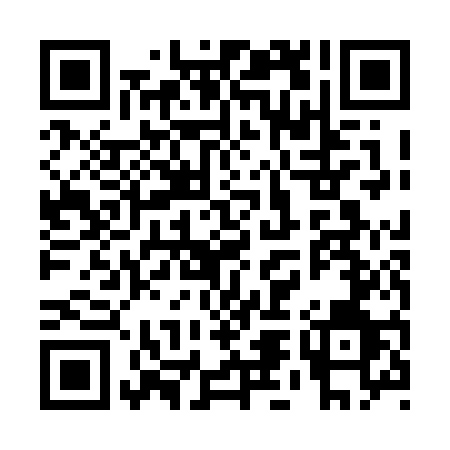 Prayer times for Woodlawn Park, Ontario, CanadaMon 1 Jul 2024 - Wed 31 Jul 2024High Latitude Method: Angle Based RulePrayer Calculation Method: Islamic Society of North AmericaAsar Calculation Method: HanafiPrayer times provided by https://www.salahtimes.comDateDayFajrSunriseDhuhrAsrMaghribIsha1Mon4:005:461:246:419:0210:482Tue4:005:461:246:419:0210:473Wed4:015:471:246:419:0210:474Thu4:025:471:246:419:0110:465Fri4:035:481:256:419:0110:466Sat4:045:491:256:419:0110:457Sun4:055:491:256:419:0010:448Mon4:065:501:256:419:0010:449Tue4:075:511:256:418:5910:4310Wed4:085:521:256:418:5910:4211Thu4:095:521:266:408:5810:4112Fri4:115:531:266:408:5810:4013Sat4:125:541:266:408:5710:3914Sun4:135:551:266:408:5710:3815Mon4:145:561:266:398:5610:3716Tue4:165:561:266:398:5510:3617Wed4:175:571:266:398:5510:3518Thu4:185:581:266:388:5410:3319Fri4:205:591:266:388:5310:3220Sat4:216:001:266:378:5210:3121Sun4:226:011:266:378:5110:3022Mon4:246:021:266:368:5010:2823Tue4:256:031:266:368:5010:2724Wed4:276:041:266:358:4910:2525Thu4:286:051:266:358:4810:2426Fri4:306:061:266:348:4710:2327Sat4:316:071:266:348:4610:2128Sun4:326:081:266:338:4410:2029Mon4:346:091:266:328:4310:1830Tue4:356:101:266:328:4210:1631Wed4:376:111:266:318:4110:15